1- A figura representa o essencial da Hipótese Endossimbiótica.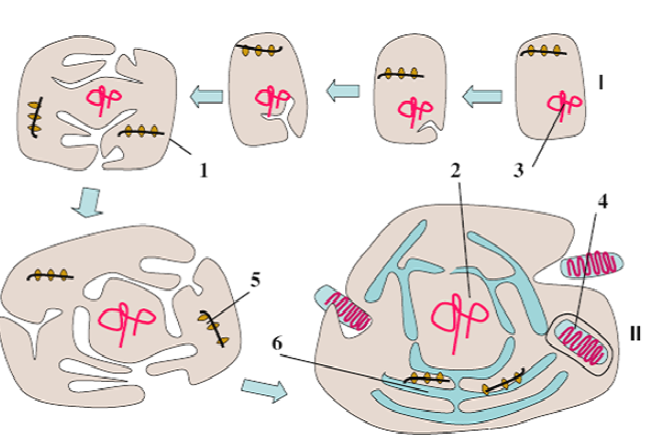 1.1- Legenda a figura, estabelecendo a correspondência entre os números da figura e as letras seguintes.A- DNA; B- Membrana citoplasmática; C- Núcleo; D- Retículo endoplasmático rugoso E-MitocôndriaF- Polirribossoma.1.2- Classifica os seres I e II, de acordo com o tipo de célula.1.3- Transcreve a letra correspondente a uma características da célula I.A- DNA não associado a proteínas.B- Material genético encerrado no núcleo.C- Organelos membranares.D- Compartimentação do citoplasma.1.4- Explica o desenvolvimento da estrutura celular identificada pelo número 6.1.5- Comenta a afirmação: “A célula II passou a dispôr de um processo de produção de ATPmais eficiente e, ao mesmo tempo, pôde aproveitar um recurso que se tornava cada vez maisabundante na Terra”.1.6- Comenta a afirmação: O facto de nem todas as células eucarióticas possuírem cloroplastos,é explicado, segundo a Hipótese Endossimbiótica, pelo estabelecimento de relações simbióticasde forma sequencial.1.7- Completa:Segundo a hipótese____ , os sistemas endomembranares e o núcleo também resultaram de _______ damembrana plasmática. Contudo, as ____ e os ____ resultaram de organismos autónomos que terão ____ em células de maiores dimensões (células hospedeiras). Alguns dos ______ das mitocôndrias e doscloroplastos conseguiram sobreviver, resistindo à ________ , no interior da célula procariótica de maioresdimensões, estabelecendo-se relações de __________ .A _______ foi tão íntima e tão eficaz entre os diferentes elementos, que se tornaram _____ uns dos outros, passando a constituir organismos estáveis e _____ . As células-hóspedes vieram assim a constituir os_________ da célula eucariótica.Os cloroplastos, por exemplo, ter-se-ão originado a partir da captura de ___________ , uma vez que estastêm pigmentos fotossintéticos, e as mitocôndrias teriam resultado da incorporação de bactériascom eficiente capacidade __________________.1.8- Assinala, de entre as seguintes afirmações, as que constituem argumentos válidos que fundamentem a Hipótese Endossimbiótica.A- Mitocôndrias e cloroplastos assemelham-se a bactérias, quer na forma, quer notamanho, quer nas estruturas membranares.B- Cloroplastos e mitocôndrias produzem as suas próprias membranas internas. Dividem-seindependentemente da célula e contêm DNA em moléculas circulares, em regra, não associado aproteínas.C- Os ribossomas dos cloroplastos e das mitocôndrias são muito mais semelhantes emtamanho e em características bioquímicas aos dos procariontes do que aos dos eucariontes.D- É possível encontrar ainda hoje associações simbióticas entre bactérias e alguns eucariontes.2- Completa:Segundo a hipótese ______ , as células desenvolveram sistemas endomembranares resultantes de ______ da membrana plasmática. Algumas dessas invaginações armazenavam o _______ , formando um núcleo.Outras membranas deram origem a organelos semelhantes aos ___________________.No decurso da evolução, algumas porções do material genético abandonaram o núcleo eevoluíram sozinhas no interior de estruturas membranares, dando origem a organelos, como as __________e os ___________________ .Bom Trabalho!